Приложение № 1к договору найма жилого помещения в студенческом общежитии № _____ от «___» ____________ 20___ г.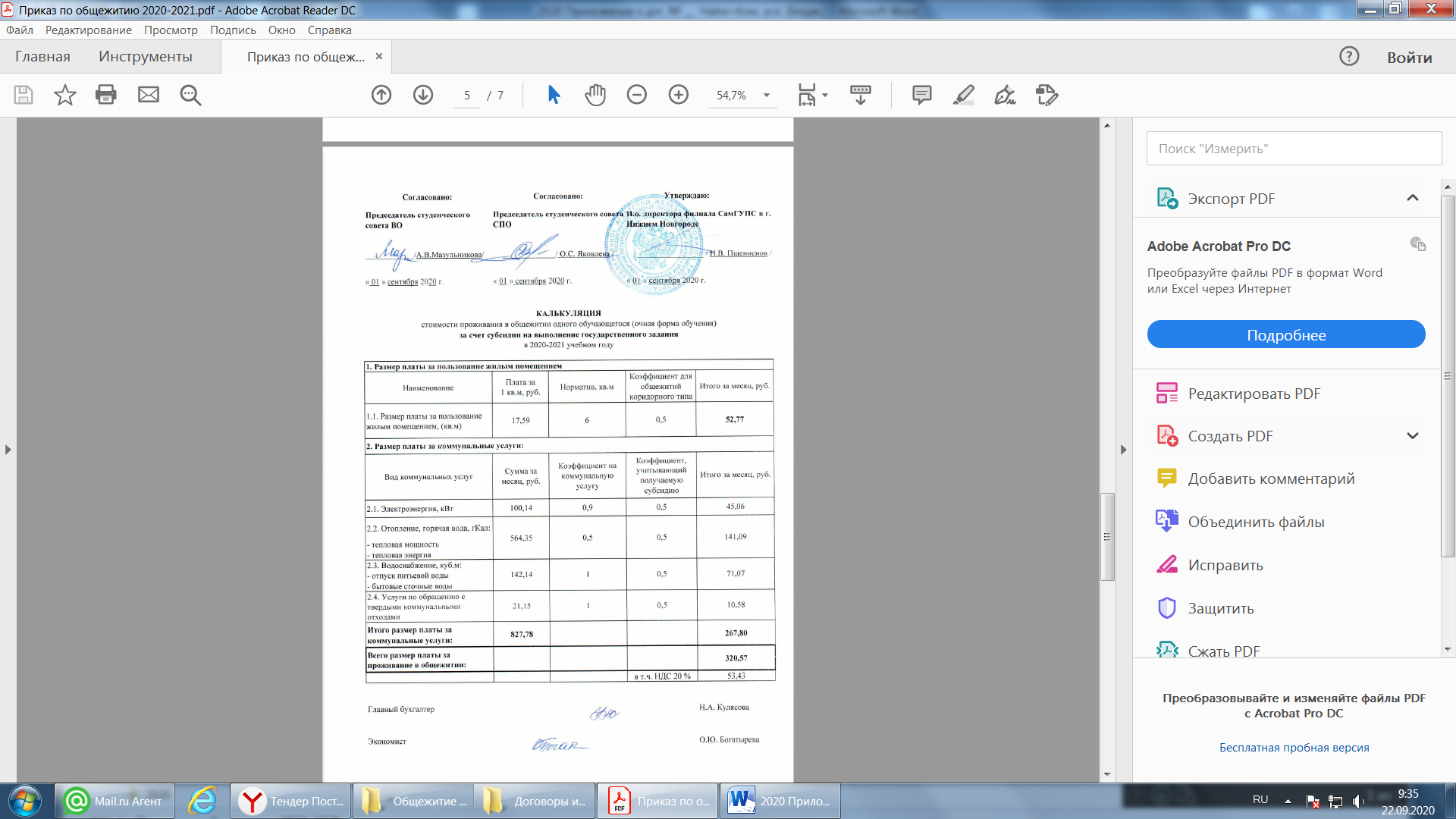 С 01.09.2020 г. стоимость проживания в общежитии установлена приказом  и.о. директора Филиала СамГУПС     в г. Нижнем Новгороде  № 182 от 01.09.2020 г. «Об оплате за проживание в общежитии»  и составляет  320,57 руб. (Триста двадцать рублей 57 коп..) в месяц, в т.ч. НДС 53,43 руб. С калькуляцией ознакомлен и согласен:Наниматель:__________________  (__________________________________________________)                                             (подпись)                                                                       (расшифровка подписи)Законный представитель Нанимателя:____________________  (___________________________________________________________)                     (подпись)                                                                                               (расшифровка подписи)«______» сентября 2020 г.ДОПОЛНИТЕЛЬНОЕ СОГЛАШЕНИЕ к Договору на оказание дополнительных услуг проживающимв студенческом общежитии от "____" ___________ 20____г.    г. Нижний Новгород                                                                                          "____" сентября  2020 г.«Федеральное государственное бюджетное образовательное учреждение высшего образования «Самарский государственный университет путей сообщения» (ФГБОУ ВО СамГУПС), именуемое в дальнейшем "Исполнитель", в лице и.о. директора филиала СамГУПС в Нижнем Новгороде Пшениснова Н.В., действующего на основании доверенности № 1138 от 17.10.2019 г., с одной стороны, и ________________________________________________________________________________________________________________________________________, именуемый в дальнейшем «Потребитель» (Наниматель), проживающий в общежитии  по адресу: г. Нижний Новгород, ул. Чкалова, д. 5, ком.______, с другой стороны, совместно именуемые Стороны, составили настоящее дополнительное соглашение о нижеследующем:Пункты договора изложить в следующей редакции:Исполнитель предоставляет «Потребителю», проживающему в студенческом общежитии, на основании договора найма в комнате № _____ , по адресу: г.Н.Новгород, ул. Чкалова, д.5, следующие дополнительные услуги, оплачиваемые в обязательном порядке их потребителем.2.2. Потребитель обязуется:2.2.1. Своевременно и в полном объеме, не позднее пятого числа текущего месяца вносить плату за предоставляемые дополнительные услуги. Плата за дополнительные услуги устанавливается приказом и.о. директора на основании калькуляции, согласованной со студенческим советом.3.1. Стоимость оказываемых дополнительных услуг устанавливается приказом директора по согласованию со студенчески советом Филиала и составляет 281,49 руб.  (Двести восемьдесят один руб. 49 коп.) в месяц. 4. Настоящее дополнительное соглашение составлено в двух экземплярах, по одному для каждой из сторон.№ п/пПеречень дополнительных (платных)услугРасчет оплаты дополнительных услугна одного проживающего,руб. в месяц1Услуги прачечной по стирке постельного белья и полотенец164,432Услуги прачечной по стирке мягкого инвентаря 35,703Услуги по влажной уборке комнат с применением моющих средств81,36Итого281,49в т.ч.  НДС (20%):46,92НаймодательФГБОУ ВО «Самарский государственный университет путей сообщения» (СамГУПС),443066, г. Самара, ул. Свободы, 2 В.    Адрес Филиала: 603011, Н.Новгород,пл. Комсомольская, д.3,  тел.:(831)248-60-58ИНН 6318100463 КПП 525843001УФК по Нижегородской области (филиал СамГУПС в г.Нижнем Новгороде л/сч 20326H37050) р/сч 40501810522022000002 в Волго-Вятском ГУ Банка России БИК 042202001КБК 00000000000000000130 ОКТМО 22701000И.о. диретора ____________________Н.В. Пшениснов                    М.П.   НанимательФ.И.О.____________________________________________________________________________Паспорт: серия _______ № ___________ выдан «____»_________ _________г.               (дата выдачи)_________________________________________                             (наименование органа, выдавшего документ)_________________________________________Место жительства: __________________________________________________________________Тел. _______________________________Наниматель:______________ _____________________                  (подпись)                      (расшифровка подписи)Законный представитель нанимателяФ.И.О.____________________________________________________________________________Паспорт: серия _______ № ___________ выдан «____»_________ _________г.               (дата выдачи)_________________________________________                             (наименование органа, выдавшего документ)_________________________________________Место жительства: __________________________________________________________________Тел. _____________________________________________ _________________________                  (подпись)                      (расшифровка подписи